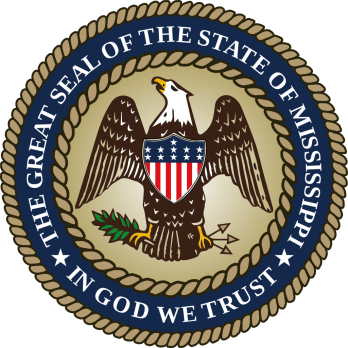 Andy GipsonCommissioner of Agriculture and CommerceMDAC WORKFORCE DEVELOPMENT INTERNSHIP PROGRAMProgram Description: The Mississippi Department of Agriculture and Commerce invites eligible participants to apply for their workforce development internship program. This program provides professionally and academically relevant experiences related to the Mississippi agricultural industry, its promotion and regulation, as well as agricultural-related business. Program Requirements: Participants must be in good academic standing and conduct standing within their learning institute. Participants must complete the attached MDAC Internship application. Participants must include 3 brief letters of recommendation with the submission of their application packet. Participants must include a brief essay that includes, but is not limited to, the applicant’s specific interest in Mississippi agriculture development, future career goals, and general expectations from their internship experience with MDAC. Participant agrees to participate on an unpaid basis unless approved for an externship (will receive class credit) through their learning institute. MDAC Internship Application Name:  _______________________________________________________________ D.O.B. _________________Address: ______________________________________________________________Cell phone: _____________________Email address: _________________________________________________________Requested semester:  FALL     /   SPRING   /    SUMMER     (Circle one). Internship type:     UNDERGRADUATE     /    GRADUATE    /    LEGAL   /       (Circle one). Requested start date: ____________________________________________________Current academic year (example: Junior): ___________________________________________________Major/Minor: __________________________________________________________Will participation result in class credit?    Y   /    N  (Circle one.) Please identify availability based around class schedule: DAYAMPMALL DAYMondayTuesdayWednesday Thursday Friday 